Муниципальное бюджетное дошкольное образовательное учреждение                                      «Детский сад № 247»                    г. Уссурийска Уссурийского городского  округа	      «Я хочу учиться в школе!»      Сценарий  ВЫПУСКНОГО  утренника в детском саду.                                                                                     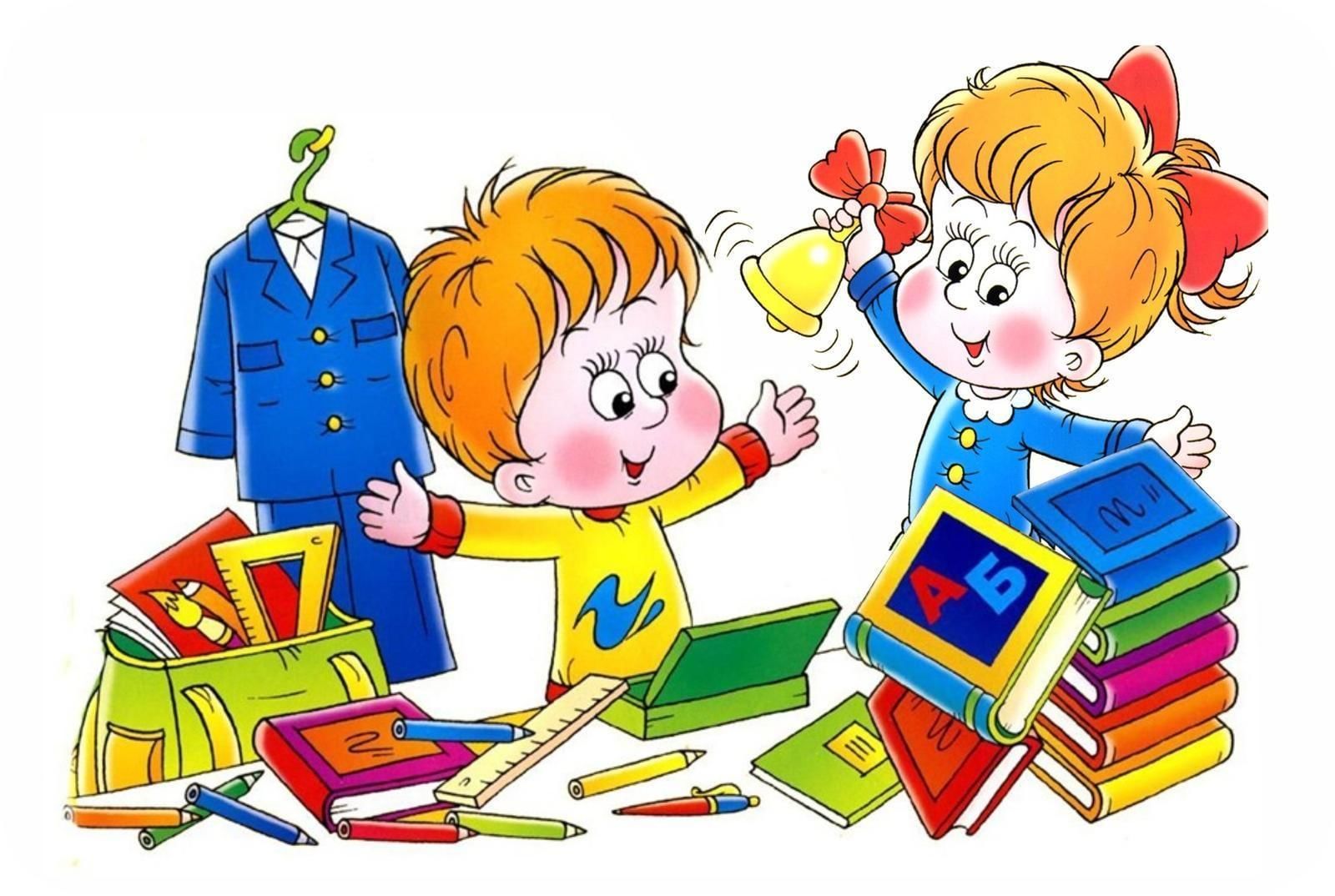                                                                       Автор-составитель: Дубко Лариса Владимировна,                                                                                 музыкальный руководитель.                                                    Уссурийск,                                                        2024 год.                         «Я хочу учиться в школе»      Сценарий выпускного утренника в детском саду.Цели: Доставить детям и их родителям эмоциональную радость в последний праздник в детском саду.Показать уровень подготовки детей, их творческие, музыкальные и хореографические способности.Задачи: познакомить детей с традициями выпускных праздников;создать условия для проявления творческих способностей и эмоциональной отзывчивости детей;активизировать мыслительную деятельность детей с помощью игровых моментов.Действующие лица: Старик Хоттабыч, Двойка, Ябеда.Оборудование: старинный сосуд, ковёр, бинокль, блокнот, цифры, перчатки с буквами, 2 ранца со школьными принадлежностями, шляпа, счёты, букварь.Ход праздника:                       Ведущие выходят под звуки фанфар.1 Ведущий: Здравствуйте гости, зрители и наши дорогие родители!Торжественно красиво убран зал.Сегодня выпускной – прощальный бал!Какой прекрасный и немного грустный праздник-Сегодня в этом зале нас собрал!2 Ведущий: Прекрасный, потому, что дети повзрослели,В большое плаванье отправиться спешат.А грустный, потому, что годы пролетелиИ расставанья нам не избежать.1Ведущий: Выпускниками будем любоваться,
ВМЕСТЕ: Наш  выпуск самый лучший- …….!!!2Ведущий: Встречайте наших дорогих детей! Дети входят с шарами в руках. 1.Исполняют танцевальную композицию под песню «Улетай».                  Муз. Е.Плаховой, слова Л.КирилловойПерестраиваются в полукруг слева  мальчики, справа  девочки.1реб.: Вот он пришёл, наш первый выпускной!Июнь -волшебник – полюбуйтесь сами:Осыпал щедро все вокруг,Красивыми душистыми цветами.2реб.: Немало будет праздников у нас:          Весна и осень, дни рожденья, ёлки…          А этот – самый первый выпускной –            В душе у нас останется надолго!3реб.: С любовью воспитатели родные	 Помашут вслед своим выпускникам.	 За нас не бойтесь, мы уже большие	 И за заботу благодарны вам!          2.Исполняют песню «Выпускная катавасия».  Автор Л.Горцуева4 реб.: Детский сад наш, до свидания!
Мы уходим в первый класс.
Хоть и грустно расставанье,
Не волнуйся ты за нас!
5 реб.: Здесь все работают с душою,
Кругом мы видим красоту.
О нас заботятся как мамы,
Спасибо вам за доброту!
6 реб.: Эти стены нас сдружили,
Дали радость и тепло,
Мы считаем, в самом деле
Нам с детсадом повезло!
7 реб.: На прощанье мы для сада
Песню дружно запоем.
Никогда, нигде, ребята, 
Не забудем мы о нем.      3.Исполняют песню «До свиданья, детский сад».  Автор С.Суэтов(Дети стоят врассыпную по залу, после песни садятся на стулья).8 Реб.: Мечта любая непременно сбудется,
О детстве память сердце сохранит,
Как первый вальс, оно не позабудется,
Как первый вальс в душе оно звучит.
9 Реб.: И этот вальс берёт своё круженье,
Кружись, Земля! Вселенная, кружись!
Сошли на пристань с корабля «Взросление»,
Чтобы подняться на корабль «Жизнь».             4.Исполняют танец «Прощальный вальс». Автор А.ИльинаПосле вальса мальчики уводят девочек на стулья. 1Ведущий: Дошкольное детство умчалось куда-то,А время бежит всё вперёд,Смотрите, как выросли наши ребята!И вот уже школа их ждёт, А, давайте вспомним, как все начиналось?  Как наши ребята на свет появились  И как они ходить научились.                 5.Танец «Лялечка в конверте» Автор И.СарухановВоспитатель младшей группы: Поздравляем, дети, вас – вы идёте в первый класс!Малыш 1 – В школе не ленитесь, хорошо учитесь.Малыш 2 – Не шалите, дети, в школе, чтобы садик был доволен.Малыш 3 – На уроке не шумите и, как зайцы, не скачите.Малыш 4 -  Что-то хочется сказать, надо руку поднимать.Воспитатель: – И сегодня на прощанье мы дадим вам обещанье.Все  всете:– Обещаем, что игрушки мы не будем здесь ломать.Обещаем, что друг дружку мы не будем обижать! Воспитатель: Удачи вам, ребята! До свидания! (Уходят под музыку).1 Ведущий: А, это что еще такое? (Замечает странный сосуд, подходит ближе, берет сосуд, разглядывает его.)    Та-а-а-к! Вчера этой посудины здесь не было!   Ребята, признавайтесь, кто ее принес! 
Дети: Мы не знаем! Не мы.1 Ведущий: Закрыт, так плотно пробкой.
2 Ведущий: Давайте вытащим пробку, и посмотрим, что там внутри? 
1 Ведущий: Внутри? Ой, давайте не будем смотреть, может там, что-то опасное? Или какая ни будь грязь?
(Бросает сосуд за дверь, раздается звук разбитого стекла, грохот. Появляется Старик Хоттабыч.)
Хоттабыч: О, прекраснейшая из воспитательниц всех детских садов Мира! Благодарю тебя за избавление от тяжких и мучительных  страданий! Долгие, долгие годы провел я в заключении в этом проклятом сосуде! Позволь мне в знак глубочайшей признательности облобызать край твоего одеяния! (Ползает перед ведущей на коленях).
2 Ведущий: Оставьте меня в покое! Кто Вы такой?
Хоттабыч: (поглаживая бороду). О, бесценная ханум! Я думаю, дети уже догадались, кто я!
ДЕТИ (хором). Старик Хоттабыч!
2 Ведущий: А-а-а… Понятно.
Хоттабыч: Чем я могу отблагодарить тебя, о роза, за мое чудесное спасение? Хочешь, я подарю тебе караван верблюдов?! 2 Ведущий: Только верблюдов мне не хватало!
Хоттабыч: Ну, тогда, о услада глаз моих, я осыплю тебя золотом!
2 Ведущий: Ой, не надо! Вы мне прическу испортите!Хоттабыч: Не угодить тебе никак, о драгоценная, луноликая моя!
Мальчик: А покатайте нас на ковре-самолете!
Хоттабыч: О, мудрый отрок! (Обращается к ведущей). Угодно ли тебе, о царица моего сердца, прокатиться?
2 Ведущий: А это не опасно?
Хоттабыч: (с жаром) О нет! Клянусь своей бородой!
2 Ведущий: Ладно, пусть будет ковер-самолет!
(Хоттабыч вырывает волосок из своей бороды и произносит заклинание: «Трах-трах-тибидох-тибидох-тах-тах!»)( Звучит восточная музыка. Хоттабыч  расстилает ковёр на полу)
1 Ведущий: Неужели это настоящий ковер-самолет?
Хоттабыч: Конечно, настоящий! Натуральная шерсть!1 Ведущий: Скажите, уважаемый Хоттабыч, а куда Вы можете нас доставить на             этом агрегате?
Хоттабыч: А куда пожелаете!
1 Ведущий: Дети, а куда мы пожелаем?
ДЕТИ: В сказку!
1 Ведущий: (Хоттабычу). В страну сказок, пожалуйста!
Хоттабыч: Твое приказание для меня закон, о прекраснейшая из                    воспитательниц! Дети, закрывайте глаза, а то                    голова закружится!
(Дети закрывают глаза, воспитатели и Хоттабыч становятся на ковёр, звучит музыка)
1 Ведущий: Ну, полетели! Смотрите, Хоттабыч, Вы нам за детей головой             отвечаете!
Хоттабыч: Все будет в порядке, о дивная моя! (стоя на ковре, смотрит вниз).        Вот подходящая сказочка, идем на снижение! (ковёр скручивается)1Ведущий: Интересно, где это мы с вами оказались? (Звучит музыка, входит семейка: мама Двойка и дочка Ябеда )
Мама Двойка: Эй, вы с ковра, кто такие, куда путь держите?(Ответ детей)Двойка: До чего докатились! Раньше люди всё клады да сокровища разные искали! А сейчас выпускники…в школу собираются, сказок захотели. Эх! Обнищал народ! Доча, посмотри, сколько здесь детей. Наверное, наши клиенты. Оставим-ка их у себя.
1Ведущий: Подождите-подождите, что-то я вас не узнаю? Кто вы такие, я ничего не понимаю..
Мама Двойка: Да, тётенька,  ты не понимаешь. Наверное, у тебя температура.
Ты посмотри, какая у меня фигура! Какая шея, голова какая!
 Я - мама Двойка. А это моя дочурка - Ябеда! Всё про всех знает, за всеми следит, всё про всех расскажет!
(Под музыку Ябеда, в руках записная книжка, на шее бинокль,  подбегает к детям, рассматривает их, и пугает  детей:)Ябеда:  - " Всё расскажу! Всё запишу!"
         (Потом бежит к м.р., делает узкие подозрительные глаза)Ябеда:   - "Плохо играете! Плохо поёте!"
        (Потом к воспитателям, смотрит на них в бинокль.)Ябеда:  - Плохо воспитываете. Детей мучаете.
       (Потом к родителям)Ябеда:  - "Плохо работаете, мало зарабатываете»   Всё про всех я запишу! Всё про всех я расскажу!
Двойка: Так вы говорите,  в школу собираетесь?  А что вы там будете делать?Дети: отвечают.Ябеда: Какие- то уроки, перемены? Ничего не понимаю.2Ведущий: Сейчас вам дети все покажут.                               6.Игра: «Уроки и переменка».Ябеда: Я хочу узнать, какие оценки вы будете в школе получать?Двойка: Ну конечно же, меня, красавицу! Много, много, таких красавец, как Я!1Ведущий: Вот еще! Наши дети очень умные, внимательные, сообразительные, они будут в школе учиться только на пять!Ябеда: Сейчас мы посмотрим, на какие оценки они будут учиться! (Ябеда и Двойка, разбрасывают оценки).                               7.Игра: «Собери оценки».(Дети под музыку собирают оценки, музыка заканчивается, игра прекращается). (Ябеда и Двойка, пытаются запутать детей, подсовывают им двойки, колы и тройки).Двойка: Ну, я ж говорила, это наши клиенты.
Мы с Ябедкой ещё подучим вас. Ну, например, как тетрадки рвать, или...книжки пачкать…Ябеда: Хорошо еще учительнице лягушку в портфель подложить – пусть порадуется! Ну, кто хочет вместе с нами в школу?Двойка: А, кто это у них спрашивать-то будет!  Сказано - в двоечники,  значит - так  оно  и будет! И вообще, нам срочно надо новую партию двоечников набрать.  Сейчас я кастинг и объявлю!
Залезает на стул и орёт:
КАСТИНГ! Набор - по-уссурийски так сказать! В школу без номера кто хочет? Бесплатно!!
Ябеда: ( оглядывает детей) Чё,  нет желающих что ли? Двойка: -Давай, доченька, родителей проверим, какие они заботливые, как они детей своих любят?Ябеда: Давай! Двойка: Ну, родители не подкачайте, хором дружно отвечайте:
- Это я, это я, это вся моя семья!Ябеда: Давайте, порепетируем! Все дружно: - Это я, это я, это вся моя семья!Двойка: - Кто в 7 утра готов вставать, ребёнка в школу собирать? 
- Кто вечером до 10-ти не занимается с детьми?
- Зарядку делать кто готов, чтобы ребёнок был здоров?
- А кто уроки пропускает и на море отдыхает?
Ябеда:- Кто детям наливает дома Фанту, Пепси, Кока-Колу?
- Кто водит деток по кружкам, все условия и тут, и там?
- Кто больше всех на свете желает, чтобы были счастливы все дети?1 Ведущий: Какие молодцы родители, заботливые! И думаю таких ситуаций как в сценке, которую покажут наши ребята, тоже не будет. Прошу внимания!                                8.Сценка «Лучший ученик».(Выход героев сопровождается веселой музыкой).
Девочка-ведущая:
- Бывают в жизни всякие истории.
Одну из них покажем вам сейчас.
Мы эту сценку вместе все придумали,
Ну, а сейчас похлопать просим вас.
(Выбегают из за кулис: Папа читает газету, мама — у телефона, старший брат – за компьютером, бабушка и сын за кулисами) 
(фонограмма телефонного звонка)
Мама: (за столом) - Алло! Подружка, как твои дела. (качает ножкой, пилит ногти)
Уже 103-я серия прошла.
«Папины дочки» смотрю каждый день,
И продолженье смотреть мне не лень.
Младший сын: (тянет тяжелый ранец из за кулис):
- Привет, мамуля, задали так много, (бросает его на стол)
Что сдвинуть ранец не могу с порога.
Уроки сделать ты мне помоги. (обнимает маму)
Мама: (встает и берет в руки ранец)
- Свое здоровье лучше береги. (отдает ранец сыну)
Прости, сыночек, важный разговор,
Покушай и беги гулять во двор.
Сын: (фонограмма Доктор Ватсон бежит к папе):
- Пап, слышь (папа отворачивается, сидя на стуле),
пап слышь, пап слышишь, помоги решить задачу. (бросает ранец на колени папе)
А то я от уроков чуть не плачу…
Папа:
- Ты знаешь, сын (встает, отдает ранец сыну), в Европе ураган,
Добрался, наконец, до наших стран.
Такая интересная статья,
Не зря принес домой газету я.
Потом футбол смотреть я побегу,
Тебе, сынок, ничем не помогу.
Сын: (обегает старшего брата, сидящего на полу):
- Братишка (теребит брата за плечо), не бросай меня в беде.
Брат: (встает с пола)
- Не отвлекай меня по всякой ерунде.
Мне новый диск послушать дал сосед,
Потом попасть мне надо в интернет.
Короче, делом важным занят я,
Тебе поможет бабушка твоя.
Сын (бежит к кулисам и кричит бабуля, бабуля!!!!!)
Бабушка:
Бегу, бегу! (хромая, выходит из- за кулис, становится на передний план с сыном)
Сын: - Бабуля, ты должна меня спасти.
Я так устал и спать хочу пойти.
Бабушка: (забирает ранец)
- Иди, внучок, я выполню задания,
Остались у бабули еще знания. (разводит руками к зрителям)
(Бабушка садится на пол, достает учебник).
Сын: Спасибо, бабушка. (Сын вприпрыжку до кулис и обратно к бабушке)
 -Ой! Я совсем забыл:
Нам надо в школу взять макулатуру (бабушка листает учебник)
И форму принести на физкультуру.
Сегодня мы сдаем на скорость кросс. (кладет учебник в ранец)
Бабушка:- Скорей бы ты, внучок, уже подрос.(трясет перед ним руками, берет внука за руку убегают за кулисы, музыка все хлопают).
Внук (вприпрыжку с «дневником»(открытка), бабушка с перевязанной макулатурой в руке ковыляет чуть позади, все герои встают на передний план)
Сын:
- Вручили мне медаль, (обращается к бабушке) тебе – дневник
Все вместе: Посмотрим, кто же лучший ученик?
Открывают дневник: «Бабушке – 5+». (кланяются, уходят)
2Ведущий: Сейчас мы узнаем, готовы ли к школе родители? Начнем с мам!                                  9.Игра: «Составь слово».На руки мамы надевают перчатки с буквами: Н –Л; А – О; Е –И; Ш –П.1Ведущий: Вот-буквы у вас на перчатках. Я буду задавать вопросы, а вы свой ответ должны составить из этих букв.1. Маленькая лошадка. (Пони).2. Его не утаишь в мешке. (Шило).3. Бывает рыбой, бывает инструментом. (Пила).4. Цветок дерева, с которым заваривают чай. (Липа).5. Бывает пшеничное, а бывает футбольное. (Поле).6. Обувь для колеса. (Шина).7. Бывает морская, бывает для бритья. (Пена).1Ведущий: Какие эрудированные мамы! С такими мамами вам, ребята, нестрашны никакие трудности по русскому языку в школе! Вы можете смело обращаться к ним за помощью.2Ведущий: Теперь посмотрим, как готовы папы помогать своим детям, нужно, собрать ранец?                                    10.Игра: «Собери ранец». (Нужно положить в ранец только школьные предметы, закрытыми глазами).                                     11.Танец: «Модники».2Ведущий: Хоттабыч, ты что-то совсем приуныл. Ты же волшебник.   Покажи нам какое-нибудь волшебство!Хоттабыч: Я сейчас буду угадывать ваши мысли! 2Ведущий: А, как? Хоттабыч: А, эта шляпа мне поможет. 
                              12. Игра: «ВОЛШЕБНАЯ ШЛЯПА»Для девочек:Что эта девочка думает о сегодняшнем дне? /Какой чудесный день/О чём думает наша _________? /Ведь я такая/Наша шляпа узнает все _______секретики. /Я модница, я модница…/Вопросы для мальчиков:4. На какой машине будешь ездить лет через 10? /черный бумер/5. А в школу ты идёшь с охотой или немножко побаиваешься? /Что мне снег, что мне дождь/6. А ты будешь подсказывать друзьям в школе, если их вызовут к доске?/ничего не знаю… ничего никому не скажу/Вопросы для родителей:7. Быстро пробежит лето и что же ожидает наших родителей с 1 сентября?/Ни минуты покоя/8. Как вы думаете. Что необходимо для успешной учёбы вашего ребёнка?/Два магнитофона…/9. Много ли денег надо для обучения ребенка в школе? /Миллион долларов /Воспитателям:
10. Какие пожелания будут у Вас для наших выпускников?/Всё будет хорошо/
Заведующему:11. Какие пожелания будут у Вас для уважаемых гостей, родителей выпускников? /Желаю (Ваенга)/                      Ябеда и Двойка выносят счеты.Ябеда: Мы про вас все узнали, мы все посчитали!1Ведущий: Что вы узнали, что вы посчитали?2Ведущий: Это что у вас? Двойка: Это волшебные счеты. Они считают, сколько и чего.Ябеда: Пять годочков пролетело,Сколько дети яблок съели? А?1Ребенок: Каждый по 700Ябеда: Сколько вместе песен спели?2Ребенок: Больше чем 500Ябеда: Сколько съели здесь ватрушек,Вкусных калачей и плюшек?3Ребенок: Каждый съел по тысяче.Ябеда: Сколько смяли пластилина?Было трудно сосчитать…4Ребенок: Получилось 45.Ябеда: Сколько витаминок съели?5Ребенок: В год по 305.Ябеда: Сколько раз во сне сопели?Мы считали две недели,Получили результат6Ребенок: 1145!Ябеда: Сколько выпили какао?И не много, и не мало,Посчитали мы в уме.7Ребенок: Тысячи-та, годе-то две!Двойка: Сколько чашек мы разбили?8Ребенок: Чашки 3 или 4.Двойка: Сколько чешек потеряли,Еле-еле сосчитали…Получили мы ответ:9Ребенок: Сто потерянных штиблет!Двойка: Много метров ценных нервовИзмотали все, наверно.Вот расчет по метражу, 35 и 2 сложу.Получаю: 37 метров тратилось за день!Двойка: Сколько горьких слез пролили,Пока в детский сад ходили?В литрах надо посчитать…(Ребенок выходит, берет банку, показывает).10Ребенок: Будет литров этак 5.Двойка: А на сколько сантиметровПодрастали незаметно?11Ребенок: Каждый год по 7- по 8,К школе рост 128!Ябеда: - Маманя, ну посмотри на них, посмотри какие они счастливые, в школу уходят, все они знают, все умеют. Я тоже хочу!Двойка: Ну, не реви, не реви, хочешь в школу, значит пойдешь!Ябеда: -У меня букваря нет!1Ведущий: - Ябеда, ребята тебе подарят букварь!Ябеда: (радостно) Мне подарят!1Ведущий: Конечно! (мальчики выносят большой букварь).                           13.Исполняют песню «Букварик». Автор Н.Май                                                    Двойка: У нас для вас, тоже есть подарки! (Выносят или показывают подарки).                                                                                                                                       2 Ведущий: Ну, Хоттабыч, хватит на сегодня приключений. Возвращай нас в детский сад.
(Хоттабыч вырывает из бороды волосок и произносит заклинание.)
Хоттабыч: Ковер в исправности, можно лететь. 
(Дети, воспитатель и Хоттабыч садятся на ковер)
2Ведущий: Вот и наш Уссурийск, а вот и детский сад.
Хоттабыч: Трах-тибидох-тох-тох… Приземляйся, ковер!
1Ведущий: Спасибо дорогой, Хоттабыч, это было прекрасное путешествие.Хоттабыч: Я рад, что услужил Вам, о прекрасная ханум-воспитательница, и вам, о славные дети! Но мне пора возвращаться в свою сказку.
(Дети благодарят Хоттабыча и прощаются с ним)                   14 Флешмоб «Праздник счастливого детства».2 Ведущий: Но вот и все, пришла пора проститься!
И школа ждет вчерашних дошколят.
Все впереди у вас, но только детский сад -
К вам никогда уже не возвратится!
1Ребёнок: Стоим сегодня все мы перед вами.                                                                           Чуть-чуть уставшие, но гордые внутри.                                                                                                Мы за пять лет в саду взрослее стали.Стоим – красавцы, что ни говори!2Ребёнок: За это мы хотим сказать «СПАСИБО!»Всем тем, кто нас так бережно растил.Всем, кто лечил, кормил, оберегал насИ очень крепко, шалунов, любил!3Ребенок: Мы сегодня расстаемся с Вами,Грустно нам, ну что и говорить?Мы пришли в последний раз с цветами,                                                                                    Все вместе: Чтоб Вас за все благодарить!1 Ведущий: А сейчас, ребята, вас и ваших родителей хочет поздравить наша уважаемая заведующая Марианна Григорьевна.
Выступление заведующей.
Вручение подарков  и дипломов детям.
Слово родительскому комитету.
2 Ведущий: А сейчас мы предлагаем, взять свои воздушные шары, детям загадать свои самые заветные желания и выпустить воздушные шары в небо.

На улице, загадать желание, сказать волшебные слова:
«Шарик, шарик наш воздушный,
Смелее вверх взлетай.
И все мои желания
Скорее исполняй!»
Используемые источники:https://nsportal.ru https://www.maam.ru                            
https://ped-kopilka.ru